Read Goldilocks and the Three BearsIf you do not have the story at home you can use this clip:https://www.youtube.com/watch?v=qOJ_A5tgBKMShow children list of ingredients and ask them to label them. 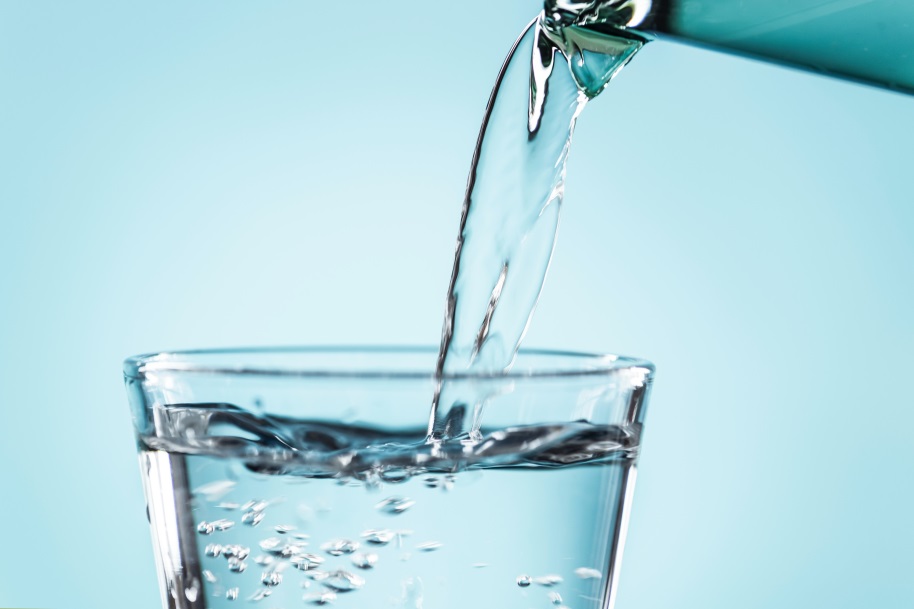 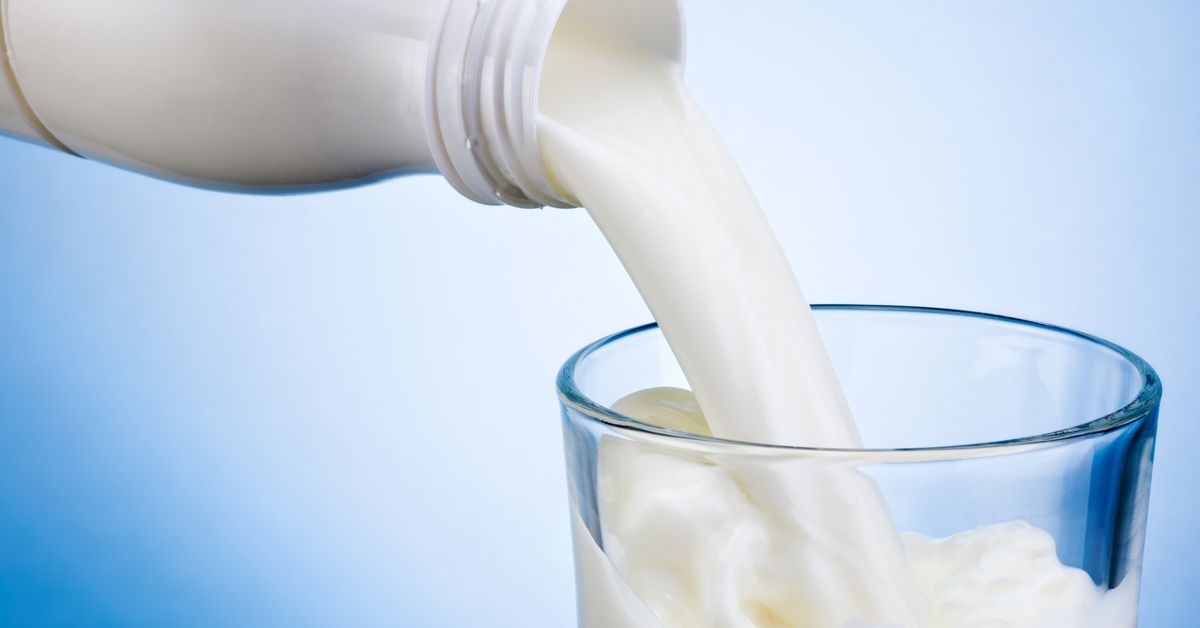 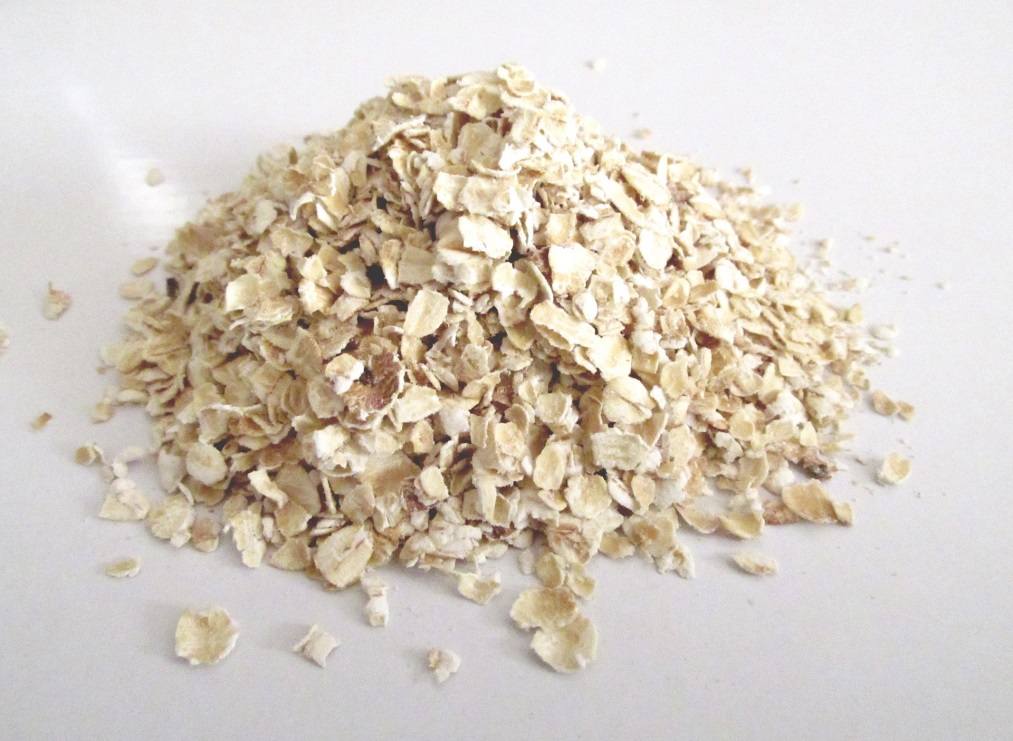 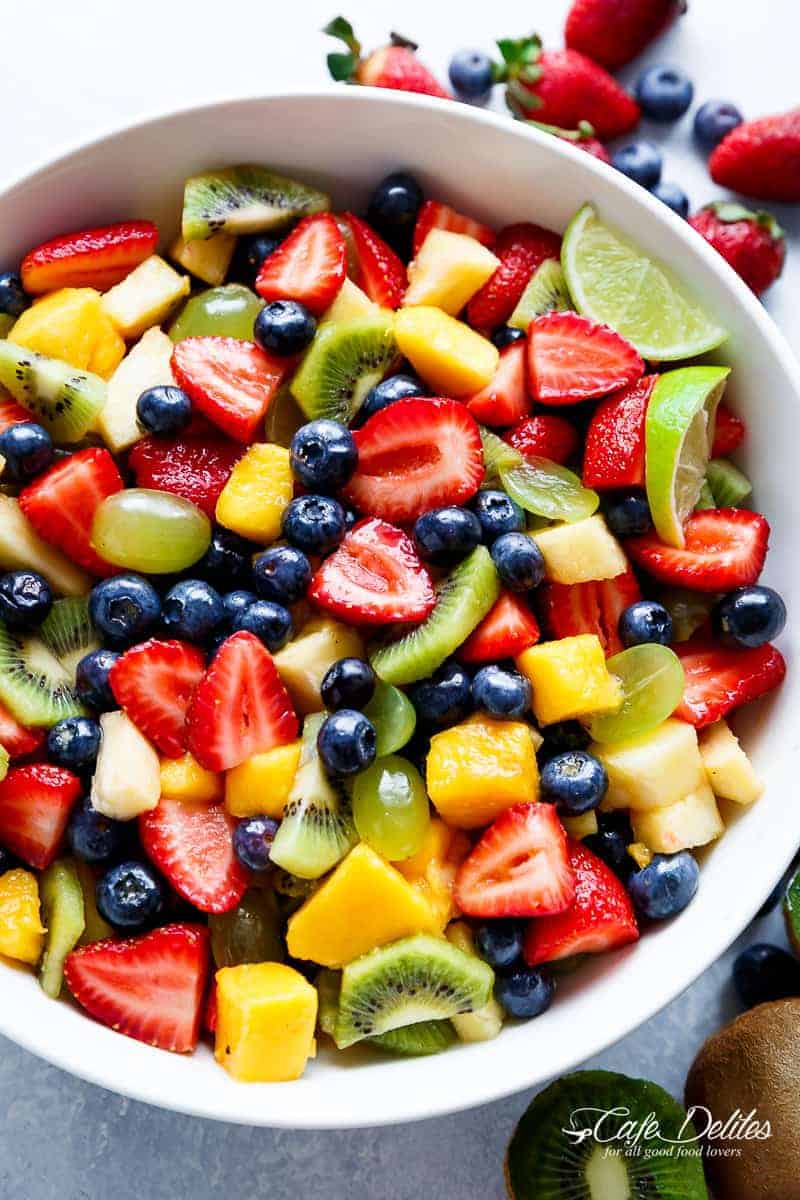 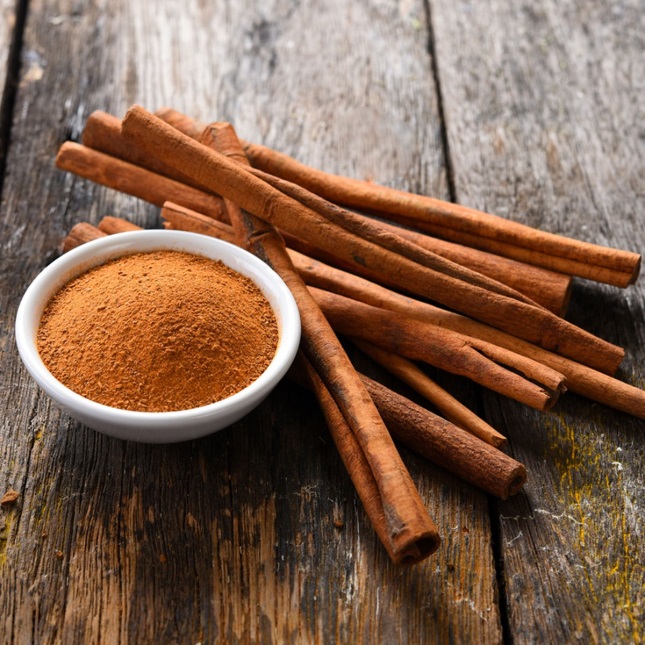 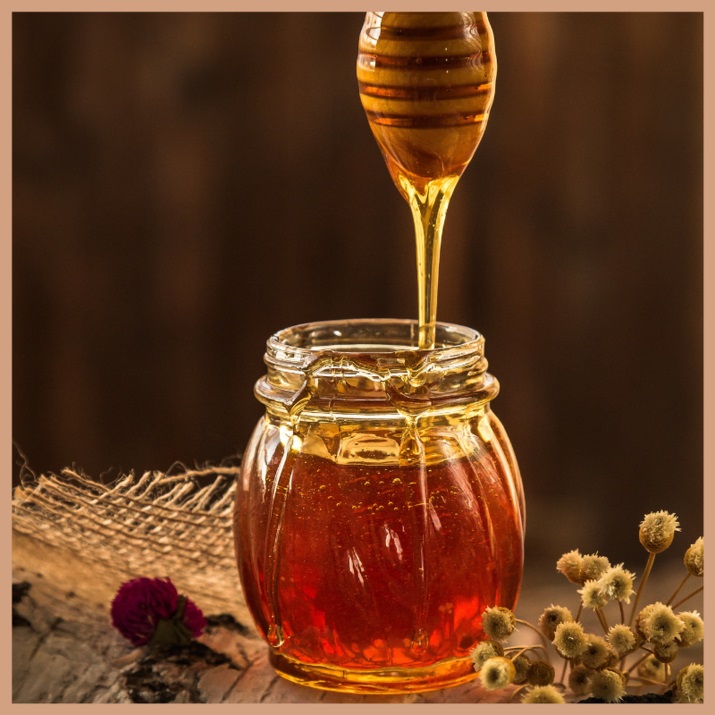 